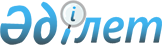 О районном бюджете на 2018-2020 годы
					
			С истёкшим сроком
			
			
		
					Решение Келесского районного маслихата Туркестанской области от 6 сентября 2018 года № 3-17-VI. Зарегистрировано Департаментом юстиции Туркестанской области 12 сентября 2018 года № 4720. Прекращено действие в связи с истечением срока
      В соответствии с пунктом 2 статьи 9, пунктом 2 статьи 75 Бюджетного кодекса Республики Казахстан от 4 декабря 2008 года и подпунктом 1) пункта 1 статьи 6 Закона Республики Казахстан от 23 января 2001 года "О местном государственном управлении и самоуправлении в Республике Казахстан", Указом Президента Республики Казахстан от 5 июня 2018 года № 698 "Об изменениях в административно-территориальном устройстве Южно-Казахстанской области" и решением Туркестанского областного маслихата от 28 августа 2018 года за № 29/314-VI "О внесении изменений и дополнения в решение Южно-Казахстанского областного маслихата от 11 декабря 2017 года № 18/209-VI "Об областном бюджете на 2018-2020 годы", зарегистрированного в Реестре государственной регистрации нормативных правовых актов за № 4717, Келесский районный маслихат РЕШИЛ:
      1. Утвердить районный бюджет Келесского района на 2018-2020 годы согласно приложениям 1, 2 и 3 соответственно, в том числе на 2018 год в следующих объемах:
      1) доходы – 3 548 781 тысяч тенге:
      налоговым поступлениям – 389 259 тысяч тенге;
      неналоговым поступлениям – 509 тысяч тенге;
      поступлениям от продажи основного капитала – 528 тысяч тенге;
      поступлениям трансфертов – 3 158 485 тысяч тенге;
      2) затраты – 3 548 781 тысяч тенге;
      3) чистое бюджетное кредитование – 0: 
      бюджетные кредиты – 0;
      погашение бюджетных кредитов – 0;
      4) сальдо по операциям с финансовыми активами – 0:
      приобретение финансовых активов – 0;
      поступления от продажи финансовых активов государства – 0;
      5) дефицит (профицит) бюджета – 0;
      6) финансирование дефицита (использование профицита) бюджета - 0:
      поступление займов – 0;
      погашение займов – 0;
      используемые остатки бюджетных средств – 0.
      Сноска. Пункт 1 – в редакции решения Келесского районного маслихата Туркестанской области от 21.11.2018 № 6-45-VI (вводится в действие с 01.01.2018).


      2. Установить на 2018 год норматив распределения общей суммы поступлений индивидуального подоходного налога с доходов, облагаемых у источника выплаты 36,2 процентов, индивидуального подоходного налога с доходов иностранных граждан, не облагаемых у источника выплаты 100 процентов и социального налога 50 процентов в областной бюджет.
      3. Установить объем бюджетных субвенций передаваемых из областного бюджета в бюджет района 2018 год в сумме 2 843 416 тысяч тенге.
      4. Утвердить резерв акимата района на 2018 год в сумме 7 400 тысяч тенге.
      5. Перечень бюджетных программ развития районного бюджета на 2018 год с разделением на бюджетные программы, направленные на реализацию бюджетных инвестиционных проектов (программ) и формирование юредических лиц согласно приложению 4.
      6. Предусмотреть на 2018 год размеры субвенций согласно приложению 5, передаваемых из районного бюджета в бюджеты городов районного значения, селов, поселков, сельских округов в общей сумме 438 538 тысяч тенге, в том числе:
      7. Утвердить перечень местных бюджетных программ, не подлежащих секвестру в процессе исполнения местных бюджетов на 2018 год, согласно приложению 6.
      8. В соответствии с пунктом 9 статьи 139 Трудового Кодекса Республики Казахстан от 23 ноября 2015 года установить на 2018 год повышенные на двадцать пять процентов должностные оклады и тарифные ставки специалистам в области социального обеспечения, образования, культуры, спорта и ветеринарии, являющимся гражданскими служащими и работающим в сельской местности в организациях, финансируемых из районного бюджета, по сравнению с окладами и ставками гражданских служащих, занимающихся этими видами деятельности в районных условиях.
      9. Государственному учреждению "Аппарат Келесского районного маслихата" в установленном законодательством Республики Казахстан порядке обеспечить:
      1) государственную регистрацию настоящего решения в территориальном органе юстиции;
      2) в течение десяти календарных дней со дня государственной регистрации настоящего решения маслихата направление его копии в бумажном и электронном виде на казахском и русском языках в Республиканское государственное предприятие на праве хозяйственного ведения "Республиканский центр правовой информации" для официального опубликования и включения в эталонный контрольный банк нормативных и правовых актов Республики Казахстан;
      3) в течение десяти календарных дней со дня государственной регистрации настоящего решения направление его копии на официальное опубликование в периодические печатные издания, распространяемых на территории Сарыагашского района и Келесского района;
      4) размещение настоящего решения на интернет-ресурсе Келесского районного маслихата после его официального опубликования.
      10. Настоящее решение вводится в действие с 1 января 2018 года. Районный бюджет на 2018 год
      Сноска. Приложения 1 – в редакции решения Келесского районного маслихата Туркестанской области от 21.11.2018 № 6-45-VI (вводится в действие с 01.01.2018). Районный бюджет на 2019 год
      Сноска. Приложения 2 – в редакции решения Келесского районного маслихата Туркестанской области от 21.11.2018 № 6-45-VI (вводится в действие с 01.01.2018). Районный бюджет на 2020 год Перечень бюджетных программ развития, направленных в 2018 году на реализацию бюджетных инвестиционных проектов (программ) и на формирование или увеличение уставного капитала юридических лиц, в разрезе бюджетных программ  Распределение трансфертов органам местного самоуправления между городами районного значения, селами, поселками, сельскими округами на 2018-2020 годы Перечень местных бюджетных программ, не подлежащих секвестру в процессе исполнения местных бюджетов на 2018 год
					© 2012. РГП на ПХВ «Институт законодательства и правовой информации Республики Казахстан» Министерства юстиции Республики Казахстан
				
Бирлесуский сельский округ
21 435 тысяч тенге;
село Абай
137 374 тысяч тенге;
Ушкынский сельский округ
21 366 тысяч тенге;
Жамбылский сельский округ
7 405 тысяч тенге;
Бозайский сельский округ
6 631 тысяч тенге;
Бирликский сельский округ
8 562 тысяч тенге;
Актюбинский сельский округ
29 522 тысяч тенге;
Ошактынский сельский округ
66 857 тысяч тенге;
Кошкаратинский сельский округ
39 569 тысяч тенге;
Алпамыс батырский сельский округ
5 392 тысяч тенге;
Биртилекский сельский округ
31 263 тысяч тенге;
Жузимдикский сельский округ
63 162 тысяч тенге;
      Председатель сессии

      районного маслихата

С.Селтанов

      Секретарь районного маслихата

А.Тотиков
Приложение 1 к решению
Келесского районного
маслихата от 6 сентября
2018 года № 3-17-VI
Категория
Категория
Категория
Категория
Категория
сумма, тысяч тенге
Класс
Класс
Класс
Класс
сумма, тысяч тенге
Подкласс
Подкласс
Подкласс
сумма, тысяч тенге
Наименование
Наименование
сумма, тысяч тенге
1. Доходы
1. Доходы
3 548 781
1
Налоговые поступления
Налоговые поступления
389 259
01
Подоходный налог
Подоходный налог
168 405
2
Индивидуальный подоходный налог
Индивидуальный подоходный налог
168 405
03
Социальный налог
Социальный налог
220 006
1
Социальный налог
Социальный налог
220 006
04
Hалоги на собственность
Hалоги на собственность
325
1
Hалоги на имущество
Hалоги на имущество
105
5
Единый земельный налог
Единый земельный налог
220
05
Внутренние налоги на товары, работы и услуги
Внутренние налоги на товары, работы и услуги
169
2
Акцизы
Акцизы
14
3
Плата за использование природных и других ресурсов
Плата за использование природных и других ресурсов
13
4
Сборы за ведение предпринимательской и профессиональной деятельности
Сборы за ведение предпринимательской и профессиональной деятельности
84
5
Налог на игорный бизнес
Налог на игорный бизнес
58
08
Обязательные платежи, взимаемые за совершение юридически значимых действий и (или) выдачу документов уполномоченными на то государственными органами или должностными лицами
Обязательные платежи, взимаемые за совершение юридически значимых действий и (или) выдачу документов уполномоченными на то государственными органами или должностными лицами
354
1
Государственная пошлина
Государственная пошлина
354
2
Неналоговые поступления
Неналоговые поступления
509
01
Доходы от государственной собственности
Доходы от государственной собственности
509
5
Доходы от аренды имущества, находящегося в государственной собственности
Доходы от аренды имущества, находящегося в государственной собственности
509
3
Поступления от продажи основного капитала
Поступления от продажи основного капитала
528
03
Продажа земли и нематериальных активов
Продажа земли и нематериальных активов
528
1
Продажа земли
Продажа земли
528
4
Поступления трансфертов 
Поступления трансфертов 
3 158 485
02
Трансферты из вышестоящих органов государственного управления
Трансферты из вышестоящих органов государственного управления
3 158 485
2
Трансферты из областного бюджета
Трансферты из областного бюджета
3 158 485
Функциональная группа
Функциональная группа
Функциональная группа
Функциональная группа
Функциональная группа
сумма, тысяч тенге
Функциональная подгруппа
Функциональная подгруппа
Функциональная подгруппа
Функциональная подгруппа
сумма, тысяч тенге
Администратор бюджетных программ
Администратор бюджетных программ
Администратор бюджетных программ
сумма, тысяч тенге
Программа
Программа
сумма, тысяч тенге
Наименование
сумма, тысяч тенге
2. Затраты
3 548 781
01
Государственные услуги общего характера
422 708
1
Представительные, исполнительные и другие органы, выполняющие общие функции государственного управления
44 579
112
Аппарат маслихата района (города областного значения)
7 286
001
Услуги по обеспечению деятельности маслихата района (города областного значения)
5 259
003
Капитальные расходы государственного органа 
2 027
122
Аппарат акима района (города областного значения)
37 293
001
Услуги по обеспечению деятельности акима района (города областного значения)
28 229
003
Капитальные расходы государственного органа 
9 064
2
Финансовая деятельность
210
459
Отдел экономики и финансов района (города областного значения)
210
010
Приватизация, управление коммунальным имуществом, постприватизационная деятельность и регулирование споров, связанных с этим
210
9
Прочие государственные услуги общего характера
377 919
454
Отдел предпринимательства и сельского хозяйства района (города областного значения)
9 193
001
Услуги по реализации государственной политики на местном уровне в области развития предпринимательства и сельского хозяйства
7 584
007
 Капитальные расходы государственного органа 
1 609
458
Отдел жилищно-коммунального хозяйства, пассажирского транспорта и автомобильных дорог района (города областного значения)
11 055
001
 Услуги по реализации государственной политики на местном уровне в области жилищно-коммунального хозяйства, пассажирского транспорта и автомобильных дорог
6 482
013
 Капитальные расходы государственного органа 
1 918
067
Капитальные расходы подведомственных государственных учреждений и организаций
2 655
459
Отдел экономики и финансов района (города областного значения)
10 404
001
Услуги по реализации государственной политики в области формирования и развития экономической политики, государственного планирования, исполнения бюджета и управления коммунальной собственностью района (города областного значения)
7 918
015
 Капитальные расходы государственного органа 
2 486
471
Отдел образования, физической культуры и спорта района (города областного значения)
347 257
001
Услуги по реализации государственной политики на местном уровне в области образования, физической культуры и спорта
6 387
018
 Капитальные расходы государственного органа 
640
113
Целевые текущие трансферты из местных бюджетов
340 230
472
Отдел строительства, архитектуры и градостроительства района (города областного значения)
10
040
Развитие объектов государственных органов
10
04
Образование
2 447 173
1
Дошкольное воспитание и обучение
17 700
471
Отдел образования, физической культуры и спорта района (города областного значения)
17 700
040
Реализация государственного образовательного заказа в дошкольных организациях образования
17 700
2
Начальное, основное среднее и общее среднее образование
2 422 061
471
Отдел образования, физической культуры и спорта района (города областного значения)
2 422 041
004
Общеобразовательное обучение
2 393 024
005
Дополнительное образование для детей и юношества
29 017
472
Отдел строительства, архитектуры и градостроительства района (города областного значения)
20
022
Строительство и реконструкция объектов начального, основного среднего и общего среднего образования
20
9
Прочие услуги в области образования
7 412
471
Отдел образования, физической культуры и спорта района (города областного значения)
7 412
020
Ежемесячные выплаты денежных средств опекунам (попечителям) на содержание ребенка-сироты (детей-сирот), и ребенка (детей), оставшегося без попечения родителей
4 692
067
Капитальные расходы подведомственных государственных учреждений и организаций
2 720
06
Социальная помощь и социальное обеспечение
54 089
1
Социальное обеспечение
840
471
Отдел образования, физической культуры и спорта района (города областного значения)
840
030
Содержание ребенка (детей), переданного патронатным воспитателям
840
2
Социальная помощь
39 284
451
Отдел занятости и социальных программ района (города областного значения)
39 284
007
Социальная помощь отдельным категориям нуждающихся граждан по решениям местных представительных органов
6 630
010
Материальное обеспечение детей-инвалидов, воспитывающихся и обучающихся на дому
2 170
014
Оказание социальной помощи нуждающимся гражданам на дому
15 253
023
Обеспечение деятельности центров занятости населения
15 231
9
Прочие услуги в области социальной помощи и социального обеспечения
13 965
451
Отдел занятости и социальных программ района (города областного значения)
13 965
001
Услуги по реализации государственной политики на местном уровне в области обеспечения занятости и реализации социальных программ для населения
10 971
011
Оплата услуг по зачислению, выплате и доставке пособий и других социальных выплат
79
021
Капитальные расходы государственного органа 
2 048
067
Капитальные расходы подведомственных государственных учреждений и организаций
867
7
Жилищно-коммунальное хозяйство
22 132
 3
Благоустройство населенных пунктов
22 132
458
Отдел жилищно-коммунального хозяйства, пассажирского транспорта и автомобильных дорог района (города областного значения)
22 132
018
Благоустройство и озеленение населенных пунктов
22 132
8
Культура, спорт, туризм и информационное пространство
142 818
1
Деятельность в области культуры
41 192
478
Отдел внутренней политики, культуры и развития языков района (города областного значения)
41 192
009
Поддержка культурно-досуговой работы
41 192
2
Спорт
49 525
471
Отдел образования, физической культуры и спорта района (города областного значения)
49 525
013
Развитие массового спорта и национальных видов спорта
49 525
3
Информационное пространство
17 108
478
Отдел внутренней политики, культуры и развития языков района (города областного значения)
17 108
005
Услуги по проведению государственной информационной политики
1 125
007
Функционирование районных (городских) библиотек
15 983
9
Прочие услуги по организации культуры, спорта, туризма и информационного пространства
34 993
478
Отдел внутренней политики, культуры и развития языков района (города областного значения)
34 993
001
Услуги по реализации государственной политики на местном уровне в области информации, укрепления государственности и формирования социального оптимизма граждан, развития языков и культуры
5 797
003
Капитальные расходы государственного органа 
1 455
004
Реализация мероприятий в сфере молодежной политики
7 289
032
Капитальные расходы подведомственных государственных учреждений и организаций
20 452
10
Сельское, водное, лесное, рыбное хозяйство, особо охраняемые природные территории, охрана окружающей среды и животного мира, земельные отношения
12 760
1
Сельское хозяйство
6 238
473
Отдел ветеринарии района (города областного значения)
6 238
001
Услуги по реализации государственной политики на местном уровне в сфере ветеринарии
4 596
003
Капитальные расходы государственного органа 
1 642
6
Земельные отношения
6 522
463
Отдел земельных отношений района (города областного значения)
6 522
001
Услуги по реализации государственной политики в области регулирования земельных отношений на территории района (города областного значения)
5 267
007
Капитальные расходы государственного органа 
1 255
11
Промышленность, архитектурная, градостроительная и строительная деятельность
8 563
2
Архитектурная, градостроительная и строительная деятельность
8 563
472
Отдел строительства, архитектуры и градостроительства района (города областного значения) 
8 563
001
Услуги по реализации государственной политики в области строительства, архитектуры и градостроительства на местном уровне
6 787
015
Капитальные расходы государственного органа 
1 776
15
Трансферты
438 538
1
Трансферты
438 538
459
Отдел экономики и финансов района (города областного значения)
438 538
038
Субвенции
438 538
3. Чистое бюджетное кредитование
0
Бюджетные кредиты 
0
Категория
Категория
Категория
Категория
Категория
сумма, тысяч тенге
Класс
Класс
Класс
Класс
сумма, тысяч тенге
Подкласс
Подкласс
Подкласс
сумма, тысяч тенге
Наименование
сумма, тысяч тенге
5
Погашение бюджетных кредитов
0
01
Погашение бюджетных кредитов
0
1
Погашение бюджетных кредитов, выданных из государственного бюджета
0
4. Сальдо по операциям с финансовыми активами
0
приобретение финансовых активов
0
поступления от продажи финансовых активов государства
0
5. Дефицит (профицит) бюджета
0
6. Финансирование дефицита (использование профицита) бюджета
0
Поступления займов
0
Категория
Категория
Категория
Категория
Категория
сумма, тысяч тенге
Класс
Класс
Класс
Класс
сумма, тысяч тенге
Подкласс
Подкласс
Подкласс
сумма, тысяч тенге
Наименование
сумма, тысяч тенге
16
Погашение займов
0
1
Погашение займов
0
Категория
Категория
Категория
Категория
Категория
сумма, тысяч тенге
Класс
Класс
Класс
Класс
сумма, тысяч тенге
Подкласс
Подкласс
Подкласс
сумма, тысяч тенге
Наименование
сумма, тысяч тенге
8
Используемые остатки бюджетных средств
0
01
Остатки бюджетных средств
0
1
Свободные остатки бюджетных средств
0Приложение 2 к решению
Келесского районного
маслихата от 6 сентября
2018 года № 3-17-VI
Категория
Категория
Категория
Категория
Категория
сумма, тысяч тенге
Класс
Класс
Класс
Класс
сумма, тысяч тенге
Подкласс
Подкласс
Подкласс
сумма, тысяч тенге
Наименование
Наименование
сумма, тысяч тенге
1. Доходы
1. Доходы
22 453 195
1
Налоговые поступления
Налоговые поступления
1 184 763
01
Подоходный налог
Подоходный налог
352 552
2
Индивидуальный подоходный налог
Индивидуальный подоходный налог
352 552
03
Социальный налог
Социальный налог
300 978
1
Социальный налог
Социальный налог
300 978
04
Hалоги на собственность
Hалоги на собственность
476 150
1
Hалоги на имущество
Hалоги на имущество
473 289
5
Единый земельный налог
Единый земельный налог
2 861
05
Внутренние налоги на товары, работы и услуги
Внутренние налоги на товары, работы и услуги
42 120
2
Акцизы
Акцизы
11 195
3
Плата за использование природных и других ресурсов
Плата за использование природных и других ресурсов
5 302
4
Сборы за ведение предпринимательской и профессиональной деятельности
Сборы за ведение предпринимательской и профессиональной деятельности
25 282
5
Налог на игорный бизнес
Налог на игорный бизнес
341
08
Обязательные платежи, взимаемые за совершение юридически значимых действий и (или) выдачу документов уполномоченными на то государственными органами или должностными лицами
Обязательные платежи, взимаемые за совершение юридически значимых действий и (или) выдачу документов уполномоченными на то государственными органами или должностными лицами
12 963
1
Государственная пошлина
Государственная пошлина
12 963
2
Неналоговые поступления
Неналоговые поступления
21 125
01
Доходы от государственной собственности
Доходы от государственной собственности
5 571
5
Доходы от аренды имущества, находящегося в государственной собственности
Доходы от аренды имущества, находящегося в государственной собственности
4 871
9
Прочие доходы от государственной собственности
Прочие доходы от государственной собственности
700
06
Прочие неналоговые поступления
Прочие неналоговые поступления
15 554
1
Прочие неналоговые поступления
Прочие неналоговые поступления
15 554
3
Поступления от продажи основного капитала
Поступления от продажи основного капитала
19 260
3
Продажа земли и нематериальных активов
Продажа земли и нематериальных активов
19 260
1
Продажа земли
Продажа земли
19 260
4
Поступления трансфертов 
Поступления трансфертов 
21 228 047
02
Трансферты из вышестоящих органов государственного управления
Трансферты из вышестоящих органов государственного управления
21 228 047
2
Трансферты из областного бюджета
Трансферты из областного бюджета
21 228 047
Функциональная группа
Функциональная группа
Функциональная группа
Функциональная группа
Функциональная группа
сумма, тысяч тенге
Функциональная подгруппа
Функциональная подгруппа
Функциональная подгруппа
Функциональная подгруппа
сумма, тысяч тенге
Администратор бюджетных программ
Администратор бюджетных программ
Администратор бюджетных программ
сумма, тысяч тенге
Программа
Программа
сумма, тысяч тенге
Наименование
сумма, тысяч тенге
2. Затраты
22 453 195
01
Государственные услуги общего характера
329 102
1
Представительные, исполнительные и другие органы, выполняющие общие функции государственного управления
203 398
112
Аппарат маслихата района (города областного значения)
27 860
001
Услуги по обеспечению деятельности маслихата района (города областного значения)
19 360
003
Капитальные расходы государственного органа 
8 500
122
Аппарат акима района (города областного значения)
175 538
001
Услуги по обеспечению деятельности акима района (города областного значения)
106 538
003
Капитальные расходы государственного органа 
69 000
2
Финансовая деятельность
4 500
459
Отдел экономики и финансов района (города областного значения)
4 500
003
Проведение оценки имущества в целях налогообложения
1 500
010
Приватизация, управление коммунальным имуществом, постприватизационная деятельность и регулирование споров, связанных с этим
3 000
5
Планирование и статистическая деятельность
1 200
459
Отдел экономики и финансов района (города областного значения)
1 200
061
Экспертиза и оценка документации по вопросам бюджетных инвестиций и концессии, проведение оценки реализации бюджетных инвестиций
1 200
9
Прочие государственные услуги общего характера
120 004
454
Отдел предпринимательства и сельского хозяйства района (города областного значения)
22 650
001
Услуги по реализации государственной политики на местном уровне в области развития предпринимательства и сельского хозяйства
21 850
007
 Капитальные расходы государственного органа 
800
458
Отдел жилищно-коммунального хозяйства, пассажирского транспорта и автомобильных дорог района (города областного значения)
31 919
001
 Услуги по реализации государственной политики на местном уровне в области жилищно-коммунального хозяйства, пассажирского транспорта и автомобильных дорог
31 119
013
 Капитальные расходы государственного органа 
800
459
Отдел экономики и финансов района (города областного значения)
30 284
001
Услуги по реализации государственной политики в области формирования и развития экономической политики, государственного планирования, исполнения бюджета и управления коммунальной собственностью района (города областного значения)
29 084
015
 Капитальные расходы государственного органа 
1 200
471
Отдел образования, физической культуры и спорта района (города областного значения)
22 161
001
Услуги по реализации государственной политики на местном уровне в области образования, физической культуры и спорта
21 361
018
 Капитальные расходы государственного органа 
800
472
Отдел строительства, архитектуры и градостроительства района (города областного значения)
12 990
040
Развитие объектов государственных органов
12 990
02
Оборона
55 000
2
Организация работы по чрезвычайным ситуациям
55 000
122
Аппарат акима района (города областного значения)
55 000
006
Предупреждение и ликвидация чрезвычайных ситуаций масштаба района (города областного значения)
50 000
007
Мероприятия по профилактике и тушению степных пожаров районного (городского) масштаба, а также пожаров в населенных пунктах, в которых не созданы органы государственной противопожарной службы
5 000
03
Общественный порядок, безопасность, правовая, судебная, уголовно-исполнительная деятельность
10 000
9
Прочие услуги в области общественного порядка и безопасности
10 000
458
Отдел жилищно-коммунального хозяйства, пассажирского транспорта и автомобильных дорог района (города областного значения)
10 000
021
Обеспечение безопасности дорожного движения в населенных пунктах
10 000
04
Образование
9 875 429
2
Начальное, основное среднее и общее среднее образование
9 661 657
471
Отдел образования, физической культуры и спорта района (города областного значения)
8 651 657
004
Общеобразовательное обучение
8 569 979
005
Дополнительное образование для детей и юношества
81 678
472
Отдел строительства, архитектуры и градостроительства района (города областного значения)
1 010 000
022
Строительство и реконструкция объектов начального, основного среднего и общего среднего образования
1 010 000
9
Прочие услуги в области образования
213 772
471
Отдел образования, физической культуры и спорта района (города областного значения)
213 772
020
Ежемесячные выплаты денежных средств опекунам (попечителям) на содержание ребенка-сироты (детей-сирот), и ребенка (детей), оставшегося без попечения родителей
9 496
027
Выплата единовременных денежных средств казахстанским гражданам, усыновившим (удочерившим) ребенка (детей)-сироту и ребенка (детей), оставшегося без попечения родителей 
586
067
Капитальные расходы подведомственных государственных учреждений и организаций
203 690
06
Социальная помощь и социальное обеспечение
547 874
1
Социальное обеспечение
307 200
451
Отдел занятости и социальных программ района (города областного значения)
300 000
005
Государственная адресная социальная помощь
300 000
471
Отдел образования, физической культуры и спорта района (города областного значения)
7 200
030
Содержание ребенка (детей), переданного патронатным воспитателям
7 200
2
Социальная помощь
202 813
451
Отдел занятости и социальных программ района (города областного значения)
202 813
002
Программа занятости
45 000
004
Оказание социальной помощи на приобретение топлива специалистам здравоохранения, образования, социального обеспечения, культуры, спорта и ветеринарии в сельской местности в соответствии с законодательством Республики Казахстан
15 078
006
Оказание жилищной помощи 
8 200
007
Социальная помощь отдельным категориям нуждающихся граждан по решениям местных представительных органов
37 000
010
Материальное обеспечение детей-инвалидов, воспитывающихся и обучающихся на дому
8 500
014
Оказание социальной помощи нуждающимся гражданам на дому
40 755
017
Обеспечение нуждающихся инвалидов обязательными гигиеническими средствами и предоставление услуг специалистами жестового языка, индивидуальными помощниками в соответствии с индивидуальной программой реабилитации инвалида
30 000
023
Обеспечение деятельности центров занятости населения
18 280
9
Прочие услуги в области социальной помощи и социального обеспечения
37 861
451
Отдел занятости и социальных программ района (города областного значения)
37 861
001
Услуги по реализации государственной политики на местном уровне в области обеспечения занятости и реализации социальных программ для населения
29 561
011
Оплата услуг по зачислению, выплате и доставке пособий и других социальных выплат
7 500
021
Капитальные расходы государственного органа 
800
7
Жилищно-коммунальное хозяйство
2 217 525
2
Коммунальное хозяйство
2 157 525
458
Отдел жилищно-коммунального хозяйства, пассажирского транспорта и автомобильных дорог района (города областного значения)
2 157 525
028
Развитие коммунального хозяйства
370 750
058
Развитие системы водоснабжения и водоотведения в сельских населенных пунктах
1 786 775
3
Благоустройство населенных пунктов
60 000
458
Отдел жилищно-коммунального хозяйства, пассажирского транспорта и автомобильных дорог района (города областного значения)
60 000
016
Обеспечение санитарии населенных пунктов
30 000
018
Благоустройство и озеленение населенных пунктов
30 000
8
Культура, спорт, туризм и информационное пространство
451 000
1
Деятельность в области культуры
134 454
472
Отдел строительства, архитектуры и градостроительства района (города областного значения) 
24 000
011
Развитие объектов культуры
24 000
478
Отдел внутренней политики, культуры и развития языков района (города областного значения)
110 454
009
Поддержка культурно-досуговой работы
110 454
2
Спорт
167 200
471
Отдел образования, физической культуры и спорта района (города областного значения)
167 200
013
Развитие массового спорта и национальных видов спорта
159 200
014
Проведение спортивных соревнований на районном (города областного значения) уровне
4 000
015
Подготовка и участие членов сборных команд района (города областного значения) по различным видам спорта на областных спортивных соревнованиях
4 000
3
Информационное пространство
94 227
478
Отдел внутренней политики, культуры и развития языков района (города областного значения)
94 227
005
Услуги по проведению государственной информационной политики
24 000
007
Функционирование районных (городских) библиотек
58 227
008
Развитие государственного языка и других языков народа Казахстана
12 000
9
Прочие услуги по организации культуры, спорта, туризма и информационного пространства
55 119
478
Отдел внутренней политики, культуры и развития языков района (города областного значения)
55 119
001
Услуги по реализации государственной политики на местном уровне в области информации, укрепления государственности и формирования социального оптимизма граждан, развития языков и культуры
17 495
003
Капитальные расходы государственного органа 
800
004
Реализация мероприятий в сфере молодежной политики
16 824
032
Капитальные расходы подведомственных государственных учреждений и организаций
20 000
9
Топливно-энергетический комплекс и недропользование
6 531 909
1
Топливо и энергетика
5 165 206
458
Отдел жилищно-коммунального хозяйства, пассажирского транспорта и автомобильных дорог района (города областного значения)
5 165 206
019
Развитие теплоэнергетической системы
5 165 206
9
Прочие услуги в области топливно-энергетического комплекса и недропользования
1 366 703
458
Отдел жилищно-коммунального хозяйства, пассажирского транспорта и автомобильных дорог района (города областного значения)
1 366 703
036
Развитие газотранспортной системы
1 366 703
10
Сельское, водное, лесное, рыбное хозяйство, особо охраняемые природные территории, охрана окружающей среды и животного мира, земельные отношения
171 649
1
Сельское хозяйство
145 646
473
Отдел ветеринарии района (города областного значения)
145 646
001
Услуги по реализации государственной политики на местном уровне в сфере ветеринарии
13 596
003
Капитальные расходы государственного органа 
800
006
Организация санитарного убоя больных животных
450
007
Организация отлова и уничтожения бродячих собак и кошек
6 000
008
Возмещение владельцам стоимости изымаемых и уничтожаемых больных животных, продуктов и сырья животного происхождения
1 500
009
Проведение ветеринарных мероприятий по энзоотическим болезням животных
10 000
010
Проведение мероприятий по идентификации сельскохозяйственных животных
1 300
011
Проведение противоэпизоотических мероприятий
112 000
6
Земельные отношения
16 997
463
Отдел земельных отношений района (города областного значения)
16 997
001
Услуги по реализации государственной политики в области регулирования земельных отношений на территории района (города областного значения)
16 197
007
Капитальные расходы государственного органа 
800
9
Прочие услуги в области сельского, водного, лесного, рыбного хозяйства, охраны окружающей среды и земельных отношений
9 006
459
Отдел экономики и финансов района (города областного значения)
9 006
099
Реализация мер по оказанию социальной поддержки специалистов
9 006
11
Промышленность, архитектурная, градостроительная и строительная деятельность
47 583
2
Архитектурная, градостроительная и строительная деятельность
47 583
472
Отдел строительства, архитектуры и градостроительства района (города областного значения) 
47 583
001
Услуги по реализации государственной политики в области строительства, архитектуры и градостроительства на местном уровне
22 783
013
Разработка схем градостроительного развития территории района, генеральных планов городов районного (областного) значения, поселков и иных сельских населенных пунктов
24 000
015
Капитальные расходы государственного органа 
800
12
Транспорт и коммуникации
170 000
1
Автомобильный транспорт
170 000
458
Отдел жилищно-коммунального хозяйства, пассажирского транспорта и автомобильных дорог района (города областного значения)
170 000
023
Обеспечение функционирования автомобильных дорог
20 000
045
Капитальный и средний ремонт автомобильных дорог районного значения и улиц населенных пунктов
150 000
13
Прочие
27 906
9
Прочие
27 906
459
Отдел экономики и финансов района (города областного значения)
27 906
012
Резерв местного исполнительного органа района (города областного значения) 
27 906
15
Трансферты
2 018 218
1
Трансферты
2 018 218
459
Отдел экономики и финансов района (города областного значения)
2 018 218
038
Субвенции
2 018 218
3. Чистое бюджетное кредитование
0
Бюджетные кредиты 
0
Категория
Категория
Категория
Категория
Категория
сумма, тысяч тенге
Класс
Класс
Класс
Класс
сумма, тысяч тенге
Подкласс
Подкласс
Подкласс
сумма, тысяч тенге
Наименование
сумма, тысяч тенге
5
Погашение бюджетных кредитов
0
01
Погашение бюджетных кредитов
0
1
Погашение бюджетных кредитов, выданных из государственного бюджета
0
4. Сальдо по операциям с финансовыми активами
0
приобретение финансовых активов
0
поступления от продажи финансовых активов государства
0
5. Дефицит (профицит) бюджета
0
6. Финансирование дефицита (использование профицита) бюджета
0
Поступления займов
0
Категория
Категория
Категория
Категория
Категория
сумма, тысяч тенге
Класс
Класс
Класс
Класс
сумма, тысяч тенге
Подкласс
Подкласс
Подкласс
сумма, тысяч тенге
Наименование
сумма, тысяч тенге
16
Погашение займов
0
1
Погашение займов
0Приложение 3 к решению
Келесского районного
маслихата от 6 сентября
2018 года № 3-17-VI
Категория
Категория
Категория
Категория
Категория
сумма, тысяч тенге
Класс
Класс
Класс
Класс
сумма, тысяч тенге
Подкласс
Подкласс
Подкласс
сумма, тысяч тенге
Наименование
Наименование
сумма, тысяч тенге
1. Доходы
1. Доходы
20 640 789
1
Налоговые поступления
Налоговые поступления
1 201 047
01
Подоходный налог
Подоходный налог
370 075
2
Индивидуальный подоходный налог
Индивидуальный подоходный налог
370 075
03
Социальный налог
Социальный налог
341 838
1
Социальный налог
Социальный налог
341 838
04
Hалоги на собственность
Hалоги на собственность
428 145
1
Hалоги на имущество
Hалоги на имущество
425 083
5
Единый земельный налог
Единый земельный налог
3 062
05
Внутренние налоги на товары, работы и услуги
Внутренние налоги на товары, работы и услуги
45 137
2
Акцизы
Акцизы
11 978
3
Плата за использование природных и других ресурсов
Плата за использование природных и других ресурсов
5 673
4
Сборы за ведение предпринимательской и профессиональной деятельности
Сборы за ведение предпринимательской и профессиональной деятельности
27 051
5
Налог на игорный бизнес
Налог на игорный бизнес
435
08
Обязательные платежи, взимаемые за совершение юридически значимых действий и (или) выдачу документов уполномоченными на то государственными органами или должностными лицами
Обязательные платежи, взимаемые за совершение юридически значимых действий и (или) выдачу документов уполномоченными на то государственными органами или должностными лицами
15 852
1
Государственная пошлина
Государственная пошлина
15 852
2
Неналоговые поступления
Неналоговые поступления
22 604
01
Доходы от государственной собственности
Доходы от государственной собственности
4 966
5
Доходы от аренды имущества, находящегося в государственной собственности
Доходы от аренды имущества, находящегося в государственной собственности
3 966
9
Прочие доходы от государственной собственности
Прочие доходы от государственной собственности
1 000
06
Прочие неналоговые поступления
Прочие неналоговые поступления
17 638
1
Прочие неналоговые поступления
Прочие неналоговые поступления
17 638
3
Поступления от продажи основного капитала
Поступления от продажи основного капитала
20 608
03
Продажа земли и нематериальных активов
Продажа земли и нематериальных активов
20 608
1
Продажа земли
Продажа земли
20 608
4
Поступления трансфертов 
Поступления трансфертов 
19 396 530
02
Трансферты из вышестоящих органов государственного управления
Трансферты из вышестоящих органов государственного управления
19 396 530
2
Трансферты из областного бюджета
Трансферты из областного бюджета
19 396 530
Функциональная группа
Функциональная группа
Функциональная группа
Функциональная группа
Функциональная группа
сумма, тысяч тенге
Функциональная подгруппа
Функциональная подгруппа
Функциональная подгруппа
Функциональная подгруппа
сумма, тысяч тенге
Администратор бюджетных программ
Администратор бюджетных программ
Администратор бюджетных программ
сумма, тысяч тенге
Программа
Программа
сумма, тысяч тенге
Наименование
сумма, тысяч тенге
2. Затраты
20 640 789
01
Государственные услуги общего характера
235 012
1
Представительные, исполнительные и другие органы, выполняющие общие функции государственного управления
125 898
112
Аппарат маслихата района (города областного значения)
19 360
001
Услуги по обеспечению деятельности маслихата района (города областного значения)
19 360
122
Аппарат акима района (города областного значения)
106 538
001
Услуги по обеспечению деятельности акима района (города областного значения)
106 538
003
Капитальные расходы государственного органа 
2
Финансовая деятельность
4 500
459
Отдел экономики и финансов района (города областного значения)
4 500
003
Проведение оценки имущества в целях налогообложения
1 500
010
Приватизация, управление коммунальным имуществом, постприватизационная деятельность и регулирование споров, связанных с этим
3 000
5
Планирование и статистическая деятельность
22 561
459
Отдел экономики и финансов района (города областного значения)
1 200
061
Экспертиза и оценка документации по вопросам бюджетных инвестиций и концессии, проведение оценки реализации бюджетных инвестиций
1 200
471
Отдел образования, физической культуры и спорта района (города областного значения)
21 361
001
Услуги по реализации государственной политики на местном уровне в области образования, физической культуры и спорта
21 361
9
Прочие государственные услуги общего характера
82 053
454
Отдел предпринимательства и сельского хозяйства района (города областного значения)
21 850
001
Услуги по реализации государственной политики на местном уровне в области развития предпринимательства и сельского хозяйства
21 850
458
Отдел жилищно-коммунального хозяйства, пассажирского транспорта и автомобильных дорог района (города областного значения)
31 119
001
 Услуги по реализации государственной политики на местном уровне в области жилищно-коммунального хозяйства, пассажирского транспорта и автомобильных дорог
31 119
459
Отдел экономики и финансов района (города областного значения)
29 084
001
Услуги по реализации государственной политики в области формирования и развития экономической политики, государственного планирования, исполнения бюджета и управления коммунальной собственностью района (города областного значения)
29 084
02
Оборона
55 000
2
Организация работы по чрезвычайным ситуациям
55 000
122
Аппарат акима района (города областного значения)
55 000
006
Предупреждение и ликвидация чрезвычайных ситуаций масштаба района (города областного значения)
50 000
007
Мероприятия по профилактике и тушению степных пожаров районного (городского) масштаба, а также пожаров в населенных пунктах, в которых не созданы органы государственной противопожарной службы
5 000
03
Общественный порядок, безопасность, правовая, судебная, уголовно-исполнительная деятельность
10 000
9
Прочие услуги в области общественного порядка и безопасности
10 000
458
Отдел жилищно-коммунального хозяйства, пассажирского транспорта и автомобильных дорог района (города областного значения)
10 000
021
Обеспечение безопасности дорожного движения в населенных пунктах
10 000
04
Образование
11 713 630
2
Начальное, основное среднее и общее среднее образование
11 499 858
471
Отдел образования, физической культуры и спорта района (города областного значения)
9 150 159
004
Общеобразовательное обучение
9 068 481
005
Дополнительное образование для детей и юношества
81 678
472
Отдел строительства, архитектуры и градостроительства района (города областного значения)
2 349 699
022
Строительство и реконструкция объектов начального, основного среднего и общего среднего образования
2 349 699
9
Прочие услуги в области образования
213 772
471
Отдел образования, физической культуры и спорта района (города областного значения)
213 772
020
Ежемесячные выплаты денежных средств опекунам (попечителям) на содержание ребенка-сироты (детей-сирот), и ребенка (детей), оставшегося без попечения родителей
9 496
027
Выплата единовременных денежных средств казахстанским гражданам, усыновившим (удочерившим) ребенка (детей)-сироту и ребенка (детей), оставшегося без попечения родителей 
586
067
Капитальные расходы подведомственных государственных учреждений и организаций
203 690
06
Социальная помощь и социальное обеспечение
547 074
1
Социальное обеспечение
307 200
451
Отдел занятости и социальных программ района (города областного значения)
300 000
005
Государственная адресная социальная помощь
300 000
471
Отдел образования, физической культуры и спорта района (города областного значения)
7 200
030
Содержание ребенка (детей), переданного патронатным воспитателям
7 200
2
Социальная помощь
202 813
451
Отдел занятости и социальных программ района (города областного значения)
202 813
002
Программа занятости
45 000
004
Оказание социальной помощи на приобретение топлива специалистам здравоохранения, образования, социального обеспечения, культуры, спорта и ветеринарии в сельской местности в соответствии с законодательством Республики Казахстан
15 078
006
Оказание жилищной помощи 
8 200
007
Социальная помощь отдельным категориям нуждающихся граждан по решениям местных представительных органов
37 000
010
Материальное обеспечение детей-инвалидов, воспитывающихся и обучающихся на дому
8 500
014
Оказание социальной помощи нуждающимся гражданам на дому
40 755
017
Обеспечение нуждающихся инвалидов обязательными гигиеническими средствами и предоставление услуг специалистами жестового языка, индивидуальными помощниками в соответствии с индивидуальной программой реабилитации инвалида
30 000
023
Обеспечение деятельности центров занятости населения
18 280
9
Прочие услуги в области социальной помощи и социального обеспечения
37 061
451
Отдел занятости и социальных программ района (города областного значения)
37 061
001
Услуги по реализации государственной политики на местном уровне в области обеспечения занятости и реализации социальных программ для населения
29 561
011
Оплата услуг по зачислению, выплате и доставке пособий и других социальных выплат
7 500
7
Жилищно-коммунальное хозяйство
2 421 948
2
Коммунальное хозяйство
2 361 948
458
Отдел жилищно-коммунального хозяйства, пассажирского транспорта и автомобильных дорог района (города областного значения)
2 361 948
028
Развитие коммунального хозяйства
1 800 036
058
Развитие системы водоснабжения и водоотведения в сельских населенных пунктах
561 912
3
Благоустройство населенных пунктов
60 000
458
Отдел жилищно-коммунального хозяйства, пассажирского транспорта и автомобильных дорог района (города областного значения)
60 000
016
Обеспечение санитарии населенных пунктов
30 000
018
Благоустройство и озеленение населенных пунктов
30 000
8
Культура, спорт, туризм и информационное пространство
430 200
1
Деятельность в области культуры
134 454
472
Отдел строительства, архитектуры и градостроительства района (города областного значения) 
24 000
011
Развитие объектов культуры
24 000
478
Отдел внутренней политики, культуры и развития языков района (города областного значения)
110 454
009
Поддержка культурно-досуговой работы
110 454
2
Спорт
167 200
471
Отдел образования, физической культуры и спорта района (города областного значения)
167 200
013
Развитие массового спорта и национальных видов спорта
159 200
014
Проведение спортивных соревнований на районном (города областного значения) уровне
4 000
015
Подготовка и участие членов сборных команд района (города областного значения) по различным видам спорта на областных спортивных соревнованиях
4 000
3
Информационное пространство
94 227
478
Отдел внутренней политики, культуры и развития языков района (города областного значения)
94 227
005
Услуги по проведению государственной информационной политики
24 000
007
Функционирование районных (городских) библиотек
58 227
008
Развитие государственного языка и других языков народа Казахстана
12 000
9
Прочие услуги по организации культуры, спорта, туризма и информационного пространства
34 319
478
Отдел внутренней политики, культуры и развития языков района (города областного значения)
34 319
001
Услуги по реализации государственной политики на местном уровне в области информации, укрепления государственности и формирования социального оптимизма граждан, развития языков и культуры
17 495
004
Реализация мероприятий в сфере молодежной политики
16 824
9
Топливно-энергетический комплекс и недропользование
2 786 686
1
Топливо и энергетика
1 320 435
458
Отдел жилищно-коммунального хозяйства, пассажирского транспорта и автомобильных дорог района (города областного значения)
1 320 435
019
Развитие теплоэнергетической системы
1 320 435
9
Прочие услуги в области топливно-энергетического комплекса и недропользования
1 466 251
458
Отдел жилищно-коммунального хозяйства, пассажирского транспорта и автомобильных дорог района (города областного значения)
1 466 251
036
Развитие газотранспортной системы
1 466 251
10
Сельское, водное, лесное, рыбное хозяйство, особо охраняемые природные территории, охрана окружающей среды и животного мира, земельные отношения
170 049
1
Сельское хозяйство
144 846
473
Отдел ветеринарии района (города областного значения)
144 846
001
Услуги по реализации государственной политики на местном уровне в сфере ветеринарии
13 596
006
Организация санитарного убоя больных животных
450
007
Организация отлова и уничтожения бродячих собак и кошек
6 000
008
Возмещение владельцам стоимости изымаемых и уничтожаемых больных животных, продуктов и сырья животного происхождения
1 500
009
Проведение ветеринарных мероприятий по энзоотическим болезням животных
10 000
010
Проведение мероприятий по идентификации сельскохозяйственных животных
1 300
011
Проведение противоэпизоотических мероприятий
112 000
6
Земельные отношения
16 197
463
Отдел земельных отношений района (города областного значения)
16 197
001
Услуги по реализации государственной политики в области регулирования земельных отношений на территории района (города областного значения)
16 197
9
Прочие услуги в области сельского, водного, лесного, рыбного хозяйства, охраны окружающей среды и земельных отношений
9 006
459
Отдел экономики и финансов района (города областного значения)
9 006
099
Реализация мер по оказанию социальной поддержки специалистов
9 006
11
Промышленность, архитектурная, градостроительная и строительная деятельность
46 783
2
Архитектурная, градостроительная и строительная деятельность
46 783
472
Отдел строительства, архитектуры и градостроительства района (города областного значения) 
46 783
001
Услуги по реализации государственной политики в области строительства, архитектуры и градостроительства на местном уровне
22 783
013
Разработка схем градостроительного развития территории района, генеральных планов городов районного (областного) значения, поселков и иных сельских населенных пунктов
24 000
12
Транспорт и коммуникации
170 000
1
Автомобильный транспорт
170 000
458
Отдел жилищно-коммунального хозяйства, пассажирского транспорта и автомобильных дорог района (города областного значения)
170 000
023
Обеспечение функционирования автомобильных дорог
20 000
045
Капитальный и средний ремонт автомобильных дорог районного значения и улиц населенных пунктов
150 000
13
Прочие
28 527
9
Прочие
28 527
459
Отдел экономики и финансов района (города областного значения)
28 527
012
Резерв местного исполнительного органа района (города областного значения) 
28 527
15
Трансферты
2 025 880
1
Трансферты
2 025 880
459
Отдел экономики и финансов района (города областного значения)
2 025 880
038
Субвенции
2 025 880
3. Чистое бюджетное кредитование
0
Бюджетные кредиты 
0
Категория
Категория
Категория
Категория
Категория
сомасы мың теңге
Класс
Класс
Класс
Класс
сомасы мың теңге
Подкласс
Подкласс
Подкласс
сомасы мың теңге
Наименование
сомасы мың теңге
5
Погашение бюджетных кредитов
0
01
Погашение бюджетных кредитов
0
1
Погашение бюджетных кредитов, выданных из государственного бюджета
0
4. Сальдо по операциям с финансовыми активами
0
приобретение финансовых активов
0
поступления от продажи финансовых активов государства
0
5. Дефицит (профицит) бюджета
0
6. Финансирование дефицита (использование профицита) бюджета
0
Поступления займов
0
Категория
Категория
Категория
Категория
Категория
сомасы мың теңге
Класс
Класс
Класс
Класс
сомасы мың теңге
Подкласс
Подкласс
Подкласс
сомасы мың теңге
Наименование
сомасы мың теңге
16
Погашение займов
0
1
Погашение займов
0Приложение 4 к решению
Келесского районного
маслихата от 6 сентября
2018 года № 3-17-VI
Функциональная группа
Функциональная группа
Функциональная группа
Функциональная группа
Функциональная группа
Функциональная подгруппа
Функциональная подгруппа
Функциональная подгруппа
Функциональная подгруппа
Администратор бюджетных программ
Администратор бюджетных программ
Администратор бюджетных программ
Программа
Программа
Наименование
2. Затраты
04
Образование
9
Прочие услуги в области образования
472
Отдел строительства, архитектуры и градостроительства района (города областного значения)
022
Строительство и реконструкция объектов начального, основного среднего и общего среднего образования
037
Строительство и реконструкция объектов дошкольного воспитания и обучения
7
Жилищно-коммунальное хозяйство
1
Жилищное хозяйство
472
Отдел строительства, архитектуры и градостроительства района (города областного значения)
003
Проектирование и (или) строительство, реконструкция жилья коммунального жилищного фонда
458
Отдел жилищно-коммунального хозяйства, пассажирского транспорта и автомобильных дорог района (города областного значения)
033
Проектирование, развитие и (или) обустройство инженерно-коммуникационной инфраструктуры
2
Коммуналдық шаруашылық
458
Отдел жилищно-коммунального хозяйства, пассажирского транспорта и автомобильных дорог района (города областного значения)
048
Развитие благоустройства городов и населенных пунктов
028
Развитие коммунального хозяйства
058
Развитие системы водоснабжения и водоотведения в сельских населенных пунктах
8
Культура, спорт, туризм и информационное пространство
1
Деятельность в области культуры
472
Отдел строительства, архитектуры и градостроительства района (города областного значения)
011
Развитие объектов культуры
2
Спорт
472
Отдел строительства, архитектуры и градостроительства района (города областного значения)
008
Развитие объектов спорта
9
Топливно-энергетический комплекс и недропользование
9
Прочие услуги в области топливно-энергетического комплекса и недропользования
458
Отдел жилищно-коммунального хозяйства, пассажирского транспорта и автомобильных дорог района (города областного значения)
036
Развитие газотранспортной системыПриложение 5 к решению
Келесского районного
маслихата от 6 сентября
2018 года № 3-17-VI
№
Наименование сельских округов
2018 год
2019 год
2020 год
Итого
438 538
2 018 218
2 025 880
1
Аппарат акима Бирлесуского сельского округа
21 435
64 989
65 351
2
Аппарат акима села Абай
137 374
496 827
499 627
3
Аппарат акима Учкунского сельского округа
21 366
106 002
106 315
4
Аппарат акима Жамбылского сельского округа
7 405
35 284
35 447
5
Аппарат акима Бозайского сельского округа
6 631
39 683
39 762
6
Аппарат акима Бирликского сельского округа
8 562
81 101
81 368
7
Аппарат акима Актюбинского сельского округа
29 522
170 901
171 228
8
Аппарат акима Ошактынского сельского округа
66 857
299 978
301 352
9
Аппарат акима Кошкаратинского сельского округа 
39 569
216 335
217 174
10
Аппарат акима Алпамыс батырского сельского округа 
5 392
91 227
91 498
11
Аппарат акима Биртилекского сельского округа 
31 263
225 586
225 866
12
Аппарат акима Жузимдикского сельского округа
63 162
190 305
190 892Приложение 6 к решению
Келесского районного
маслихата от 6 сентября
2018 года № 3-17-VI
Функциональная группа
Функциональная группа
Функциональная группа
Функциональная группа
Функциональная группа
Функциональная подгруппа
Функциональная подгруппа
Функциональная подгруппа
Функциональная подгруппа
Администратор бюджетных программ
Администратор бюджетных программ
Администратор бюджетных программ
Программа
Программа
Наименование
2. Затраты
04
Образование
2
Начальное, основное среднее и общее среднее образование
471
Отдел образования, физической культуры и спорта района (города областного значения)
004
Общеобразовательное обучение